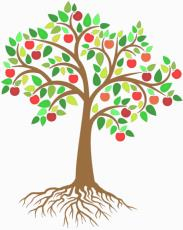 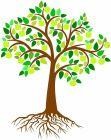 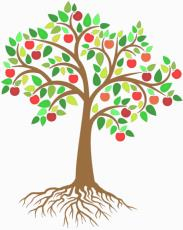 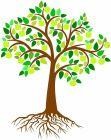        Western Massachusetts Genealogical Society, Inc. Application for Membership NAME: ____________________________________________________________________________                           (Last)                                      (First)          	             (M.I.)                   	           (Maiden) ADDRESS: _________________________________________________________________________ CITY: ____________________________________STATE: _______________ ZIP: ______________ TELEPHONE: (_____) ______ - __________ or CELL PHONE: (_____) ______ - ____________ EMAIL ADDRESS:___________________________________________________________                                                                 Contact information is never shared without consent.  MEMBERSHIP TYPE: (Membership fees are listed below. Please select one.) Annual dues period is from September 1 to August 31. 	 	❏ Single, $30    or     ❏ Couples (household), $45 or   ❏ Student, $15    or    ❏ Lifetime, $500               SELECT ONE:  ❏ Renewal    or     ❏ New Membership Please consider making an additional donation of $500___ $250__ $100___$50__                           $25____ $10___Other Amount$___ (WMGS is a 501(c)3 non-profit organization) Please make checks payable to Western Massachusetts Genealogical Society, Inc. or go to www.westmassgen.com and pay by PayPal at the Join/Renew tab.  (You do not need a PayPal account to use this feature.) Mail the application (and payment if using a check) to us at: P.O. Box 418, West Springfield, MA 01090-0418                                     You may also join in person at a meeting using cash or a check.   New members must submit an application via mail or in person, even when using       PayPal, so we may have all information necessary for the WMGS membership list. For Office Use Only:                                                                                                                               Revised: 1/2019 Date Received: ______________________    Cash: $_________ or   Check #: _________or   PayPal:_________ Membership Number: ____________    Added to Membership List: _________ Members Only List:_________ Welcome Letter: _________    Card _________ Name Tag __________ Newsletter __________ 